Практична робота 2. ТЕХНОЛОГИИ И ОБОРУДОВАНИЕ ДЛЯ СНИЖЕНИЯ ВЫБРОСОВ В АТМОСФЕРУ ИЗ ПОДЗЕМНЫХ ГОРНЫХ ВЫРАБОТОКПлан2.1 Основные направления охраны атмосферы в угольной промышленности2.2 Предотвращение окислительных процессов угля2.3 Уменьшение метанообильности угольных шахт и утилизация метана2.4 Предварительное увлажнение угольного массива	2.4.1 Общие сведения о предварительном увлажнении угольного массива2.4.2 Технологические схемы высоконапорного нагнетания жидкости в пласт через скважины2.1 Основные направления охраны атмосферы в угольной промышленностиОхрана воздушного бассейна от загрязнения вредными выбросами предприятий угольной промышленности предполагает проведение работ по следующим направлениям:- создание нормативной базы для планирования природоохранных мероприятий;- определение источников загрязнения атмосферы, состава и количества выбросов, уровней загрязнения приземного слоя воздуха в зонах рассеивания выбросов;- расчет ПДВ вредных веществ в атмосферу каждым источником и предприятием в целом;- экологизация технологических  процессов и оборудования для добычи угля и ведения проходческих работ с минимальными интенсивностями образования вредных веществ, использование которых обеспечит соблюдение санитарных норм загрязнения в приземном слое в окрестности предприятия;- сокращение количества организованных и неорганизованных источников вредных выбросов;- санитарную очистку отходящих газов до норм ПДВ и пылеподавление на источниках выбросов пыли в атмосферу с помощью газо- и пылеулавливающего оборудования.Для реализации перечисленных направлений разрабатываются мероприятия, которые по классификации Харченко В.А., Сластунова С.В., Куликовой Е.Ю., Айруни А.Г. могут быть разделены на две группы:- общего характера, способствующие улучшению состояния воздушного бассейна в районе горного предприятия;- специальные, непосредственно направленные на предотвращение загрязнения атмосферного воздуха.В первую группу включены:- территориально-планировочные мероприятия, предусматривающие размещение объектов горного производства – источников пылегазовыделений с учетом природно-климатических условий местности, прежде всего розы ветров, а также планомерность восстановления земель;- мероприятия по уменьшению площадей эродируемых техногенных поверхностей посредством оптимизации параметров техногенных образований: открытых горных выработок, отвалов и терриконов, хвостохранилищ, складов минерального сырья и пр.;- рекультивация нарушенных земель для использования их в народном хозяйстве, обеспечивающая предотвращение ветровой эрозии;- утилизация отходов горного производства, комплексное использование минеральных ресурсов, способствующие уменьшению как площадей эродируемых поверхностей, так и объемов пылегазовыделений.Ко второй группе отнесены:- мероприятия по улучшению качества воздуха непосредственно в зоне горных работ путем предотвращения или снижения пылегазовыделений различными объектами в технологической цепи производства;- мероприятия по улавливанию, отводу и очистке пылегазовых выделений и выбросов;- мероприятия межотраслевого характера, например, по улучшению газового баланса отработанных взрывчатых веществ и т.д.Указанные мероприятия инженерной защиты используются для сокращения вредных выбросов в атмосферу:- из подземных горных выработок;- технологического комплекса поверхности шахт.Они имеют целью как снижение пыле- и газовыделения во время выполнения технологических процессов, так и санитарную очистку выбрасываемых воздушных потоков от вредных примесей до нормативных показателей.Экологизация технологических процессов (в первую очередь создание замкнутых технологических циклов, без- и малоотходных технологий, исключающих попадание в атмосферу вредных загрязняющих веществ) – наиболее радикальная мера охраны воздушного бассейна от загрязнения. Несмотря на преимущества данного направления, нынешний уровень экологизации технологических процессов еще недостаточен для полного предотвращения пылегазовых выбросов в атмосферу. Поэтому повсеместно используются различные локальные методы очистки отходящих потоков загрязненного воздуха от аэрозолей (пыли) и токсических газо- и парообразных примесей (CO, CO2, SO2, NO, NO2 и др.), а устройство очистных  сооружений остается все еще одной из основных мер по охране атмосферного воздуха. При очистке происходит выделение примесей в чистом (концентрированном) виде и упорядочение в них молекул или твердых частиц. Такой процесс сопровождается понижением энтропии системы, а следовательно, требует затрат энергии. Поэтому все процессы очистки энергоемки, а ее технические аспекты сложны. Выбор метода очистки и соответствующих ему устройств обусловлен свойствами примеси и характером производства.Основой предупреждения загрязнения воздушного бассейна вредными примесями, поступающими из шахт, является использование комплекса мер и технических средств борьбы с пылью и газами во всех технологических процессах добычи и первичной обработки полезного ископаемого. При этом особенно надо выделить разработку таких технологических процессов производства, которые бы в максимальной степени имитировали природные процессы, т.е. создание малоотходных технологий производства, позволяющих утилизировать вредные для биосферы вещества, а также оснащение предприятий газо- и пылеулавливающей аппаратурой повышенной эффективности с возможным последующим использованием выбрасываемых веществ.Наибольшую массу вредных веществ, выделяющихся в атмосферу из подземных горных выработок, составляют метан, оксид углерода, оксиды азота, пыль.В качестве основных мероприятий по сокращению вредных газообразных выбросов в атмосферу из подземных горных выработок используют следующие:- предотвращение окислительных процессов угля;- уменьшение метанообильности угольных шахт и утилизация метана;- предварительное увлажнение угольного массива;- уменьшение образования продуктов буровзрывных работ.2.2 Предотвращение окислительных процессов угляПредотвращение окислительных процессов угля, приводящих к его самовозгоранию и образованию вследствие пожара значительных объемов вредных газов. Предотвращение этих явлений осуществляют с помощью:- пожаробезопасных систем разработки угольных пластов;- изоляции выработанных пространств, их заиливания (в случае необходимости) песчано-глинистой пульпой;- обработка оставленных целиков угля антипирогенами, которые прекращают или активно тормозят процессы окисления угля;- снижения потерь полезного ископаемого в выработанном пространстве;- быстрого и эффективного тушения возникшего пожара.2.3 Уменьшение метанообильности угольных шахт и утилизация метанаНаиболее распространенным и активным способом уменьшения метанообильности угольных шахт является дегазация разрабатываемых и сближенных угольных пластов и выработанных пространств. При правильной дегазации поступление метана в рудничный воздух может быть сокращено на 30-40% по шахте в целом и на 70-80% в пределах выработок выемочных полей. Дегазация может производиться различными способами: проведением подготовительных выработок; бурением скважин по пласту и по породе с поверхности или из выработок с последующим отсосом метана; гидроразрывом или с гидрорасчленением пласта; нагнетанием в пласт раствора, уменьшающего газовую проницаемость угля или содержащего метанопоглощающие микроорганизмы; гидрообработкой призабойной зоны; каптажом суфлярных выделений метана. В шахтном хозяйстве отсасываемый метан используется пока недостаточно (10-15%), хотя его с успехом можно применять в качестве топлива для нагрева паровых котлов в шахтных котельных. Утилизацию метана можно рассматривать как средство защиты атмосферы. Кроме того, она обеспечивает значительный экономический эффект. Трудность решения последней задачи связана с тем, что основная часть метана (до 80…85%) выносится вентиляционными потоками, в которых его концентрация не превышает 1%. Для утилизации этих метановоздушных смесей необходимы эффективные способы повышения концентраций метана. Остальная часть метана, извлекаемая средствами дегазации, для утилизации не представляет трудности: в основном его используют в котельных, иногда на сушильных установках обогатительных фабрик и на передвижных электростанциях.Помимо вредных газообразных выбросов в процессе ведения добычных и проходческих работ образуется огромное количество аэрозолей (пыли).Предотвращение образования пыли и пылевого облака в подземных условиях обеспечивается:- применением оборудования и механизмов, при работе которых пылеобразование минимально;- соблюдением установленного технологического режима и улучшением условий производственных процессов с целью максимального снижения пылеобразования;- предварительным увлажнением пластов, что позволяет снизить запыленность воздуха на 50-80%;- орошением горной массы водой, а также использованием пены в процессах проведения буровзрывных работ и добычи угля, а также пунктах погрузки и перегрузки полезного ископаемого. При выемке угля орошение осуществляется через исполнительные органы, что снижает запыленность на 80…90%. В последнее время при очистных работах на крутых пластах наиболее употребительно пылеподавление пеной. Используя водовоздушные эжекторы, можно не только подавить пыль диспергированной водой, но и очистить воздух от взвешенной пыли. При бурении шпуров и скважин пыль отсасывают специальными устройствами;- герметизацией горных и транспортных машин и механизмов, уплотнением мест соединений; ограничением высоты перепада угля, породы в пунктах перегрузки;- периодической очисткой от пыли откаточных и вентиляционных выработок (3-4 раза в год).Все перечисленные мероприятия по снижению вредных выбросов в атмосферу одновременно обеспечивают безопасные условия труда в подземных условиях. Содержание, правила и область применения таких мероприятий подробно изложены в соответствующих курсах охраны труда для горных специальностей.Реализация на практике перечисленных направлений связана в той или иной мере с использованием методов очистки воздушных потоков и дымов от пыли, золы и вредных газов.2.4 Предварительное увлажнение угольного массива2.4.1 Общие сведения о предварительном увлажнении угольного массиваПредварительное увлажнение угольного массива является одним из эффективных методов предупреждения пылеобразования при выемке угля. При нагнетании под давлением жидкости в пласт:увеличивается влажность угля, что способствует росту адгезионно-когезионных сил между поверхностями образующихся при разрушении угля пылевидных частиц и образованию из них крупных агрегатов, более эффективно осаждающихся из воздуха;уменьшается механическая прочность угля с соответствующим снижением удельной энергоемкости разрушения угольного массива;растет степень смачиваемости тонкодисперсной пыли «скольжения» в трещинах угольного пласта.Уменьшение пылеобразования при выемке увлажненного угольного массива зависит от степени насыщения пласта влагой. Способность угольных пластов к увлажнению определяется их структурными особенностями и физико-механическими свойствами. Угольные пласты с хорошо развитой трещиноватостью и высокой пористостью способны принять большее количество воды, чем пласты с плотным углем. Влажность угля в зависимости от количества жидкости, введенной в массив, увеличивается на 1,5—6 %.Наибольший эффект по снижению пылеобразования при выемке (60— 80%) достигается при профилактической обработке пластов с природной влажностью угля 2—6%, а наименьший (менее 50%) —с влажностью более 8%.При этом эффективность предварительного увлажнения пластов определяется не общим содержанием влаги в угле, а приростом ее при увлажнении массива. Существенное уменьшение степени пылеобразования происходит при приросте влаги 1—3%, прекращаясь при приросте 4—5%.Прирост влаги зависит от фильтрационно-коллекторских свойств пласта и условий водопоглощения (давления, темпа и продолжительности нагнетания воды в пласт).К основным фильтрационно-коллекторским свойствам угольных пластов и пород относятся проницаемость, пористость, фильтрационная анизотропия (зависимость проницаемости от направления фильтрации) и ряд других характеристик, являющихся следствием перечисленных.Фильтрационные свойства угольных пластов и пород характеризуются
коэффициентом проницаемости k(м2), коэффициентом фильтрации
kф(м/с), коэффициентом пористости п.	Коэффициент проницаемости определяется структурой и свойствами пласта и почти не зависит от свойств фильтрующейся жидкости.Коэффициент фильтрации зависит как от свойств угольных пластов, так и свойств фильтрующейся жидкости.Гидродинамические параметры угольных пластов зависят от многих факторов и изменяются в широких пределах. Наибольший коэффициент водопроницаемости имеют угли, характеризующиеся выходом летучих 15—35% и залегающие на глубине 200—300 м от поверхности. Наименьшая водопроницаемость свойственна углям высокой стадии метаморфизма (антрациты, полуантрациты) и малометаморфизованным углям марок Д и Г. Это обусловлено структурными особенностями угольного вещества.Коэффициент водопроницаемости всех угольных пластов резко уменьшается с увеличением глубины разработки, изменяясь, например, для условий Донбасса от 0,000045 до 25,3 мД. Это связано в основном с уменьшением раскрытия систем трещин, имеющих наибольшее развитие у углей средней стадии метаморфизма (марки Т, ОС, К, Ж) с выходом летучих 15—30%.Гидравлические параметры предварительного увлажнения угольных пластов можно определить только при наличии данных по гидродинамическим характеристикам пластов (коэффициенты фильтрации и эффективной пористости).Любая горная порода, в том числе и уголь, представляет собой трещинно-пористый коллектор. Проницаемость подавляющего большинства таких коллекторов определяется трещинной проницаемостью, которая в 100—1000 раз больше поровой. Это позволяет для пластов с выраженной трещиноватостью при определении коэффициента проницаемости пренебрегать поровой проницаемостью, принимая трещинную проницаемость за общую.Трещиноватость имеет региональный характер, что дает возможность рассматривать трещиноватые пласты как некоторую непрерывную среду, характеризующуюся особым классом фильтрационных каналов — трещинами. При этом большинство трещин в пласте имеет единую тектоническую природу. Они распределены не хаотично, а объединяются в определенные системы, каждая из которых характеризуется сохраняющимися в рамках данной системы параметрами трещиноватости (раскрытие, густота, элементы ориентировки и др.). Для подавляющего числа угольных пластов фильтрационные характеристики определяют при практически взаимоперпендикулярных системах эндогенной трещиноватости: основной (продольной), торцовой и послойной.В связи с этим важное значение имеют параметры трещиноватости (раскрытость и пустота трещин) углей, которые являются необходимой основой для расчета гидродинамических характеристик пласта.Для улучшения смачиваемости при предварительном увлажнении угольного массива могут быть применены растворы поверхностно-активных веществ (ПАВ) и поверхностно-активные жидкости. Молекулы ПАВ адсорбируются на поверхности угольных частиц и тем самым снижают поверхностное натяжение и повышают смачивающую способность воды. Краевой угол смачиваемости угля и поверхностное натяжение уменьшаются с повышением концентрации ПАВ, причем особенно интенсивно в области малых концентраций. При приближении концентрации раствора к критической концентрации мицеллообразования уменьшение значений указанных показателей практически прекращается.В зависимости от характера протекания адсорбции и механизма стабилизации дисперсных систем ПАВ разделяются на два класса:низкомолекулярные соединения дифильного строения. Характерной особенностью этих веществ является то, что молекулы их образованы из двух разных по свойствам частей. Одна часть состоит из углеводородных радикалов, другая — из радикалов, родственных по своей природе молекулам растворителя;высокомолекулярные вещества, в которых чередуются гидрофильные и гидрофобные группы, равномерно распределенные по всей длине полимерной цепи.По химическим свойствам ПАВ разделяются на две группы:ионогенные (анионактивные и катионактивные);неионогенные.Анионактивные вещества в растворах находятся в виде ионов, а катионактивные — в виде катионов. Анионактивные вещества имеют существенные для смачивателей угольной пыли недостатки: неустойчивость их растворов в жесткой воде и высокая пенообразующая способность.Наибольшее применение для увлажнения угольного массива получили неионогенные поверхностно-активные вещества, которые в растворе существуют в виде молекул. Типичный их представитель — смачиватель ДБ. Значительный интерес представляют такие неионогенные вещества как синтанол и неонол, полученные на основе первичных и вторичных спиртов с различной степенью оксиэтилирования. Они обладают высокой степенью биоразлагаемости, антиокислительным действием и не придают заряд поверхности угольных частиц. При небольшой их концентрации процесс проникновения жидкости в пласт ускоряется в 1,5 раза.Для обработки пластов ВНИИПАВ разработаны смачиватели синтанол ДТ-7, неонол B-I020 и СТС. Они представляют собой пасты или гранулы, раство'ряющиеся в воде не более чем за 5 мин. Рабочая концентрация раствора 0,1%.Синтанол ДТ-7 — моноалкиловый эфир полиэтиленгликоля на основе первичных жирных спиртов. Его биоразлагаемость составляет 90%. Серийное производство синтанол а ДТ-7 налажено в ПО «СалаватнефтеоргНагнетание жидкости в угольный пласт можно осуществлять с помощью насосных установок (высоконапорное нагнетание) и от шахтного водопровода (низконапорное нагнетание).2.4.2 Технологические схемы высоконапорного нагнетания жидкости в пласт через скважиныВысоконапорное нагнетание можно производить по следующим технологическим схемам:через скважины, пробуренные из подготовительной выработки (рис. 2.1);через скважины и шпуры, пробуренные из очистного забоя (рис. 2.2).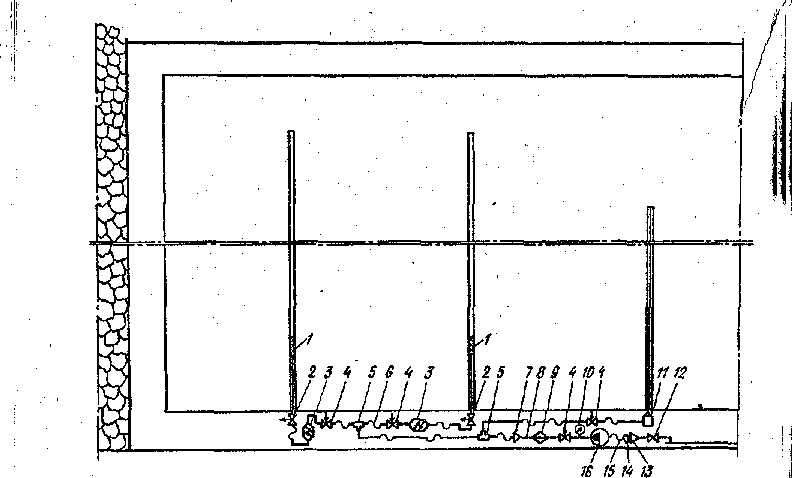 Рис. 2.1 Технологическая схема высоконапорного нагнетания жидкости в пласт через скважины, пробуренные  из подготовительной выработки: 1 — гидрозатворы; 2 — разгрузочные вентили; 3 — счетчики-расходомеры; 4 —- регулируемые проходные вентили; 5 — тройники; 6 — рукав высокого давления; 7 — переходник; 8 — трубопровод; 9 — дозатор смачивателя; 10 — манометр; 11 — буровая установка; 12 — фланцевый вентиль; 13 — переходник; 14 — штрековый фильтр; 15 — напорный рукав; 16 — высоконапорный насосВыбор наиболее рациональной технологической схемы профилактической обработки угольного массива зависит от горно-геологических и горнотехнических условий. При этом целесообразно применять технологическую схему нагнетания жидкости в пласт через скважины, пробуренные из подготовительной выработки, так как она имеет ряд преимуществ перед другими схемами:независимость выполнения всех работ по нагнетанию от производственных процессов в очистном забое;возможность увлажнения через одну скважину больших объемов угольного массива, что сокращает затраты времени на подготовительно-заключительные и вспомогательные операции, приходящиеся на 1 т обрабатываемого угля;возможность многократного длительного насыщения угольного пласта жидкостью как за счет напорной фильтрации, так и под действием капиллярных сил;возможность использования дегазационных скважин в качестве нагнетательных, что повышает эффективность метода вследствие улучшения фильтрационных свойств угля.Однако в отдельных случаях горно-геологические условия могут быть таковы, что под сомнение ставится вообще целесообразность использования данного метода. Поэтому рациональная область применения указанных технологических схем нагнетания жидкостей в пласт может быть установлена только на основе анализа горно-геологических и горнотехнических условий по определенной методике. В совокупность факторов, характеризующих указанные условия, входят физико-механические свойства вмещающих пород и угля, наличие геологических нарушений, особенности способов выемки угля, наличие твердых породных включений в пласте и др. По этим факторам, их количественному и качественному влиянию на безопасность работ в забое и принятую технологию выемки угля можно установить целесообразность использования той или иной схемы нагнетания жидкости в пласт.Технологическую схему (см. рис. 2.1) рекомендуется применять на пластах мощностью более  пологого, наклонного и крутого залегания с низкой водопроницаемостью. Нагнетание жидкости в угольный массив в этом случае осуществляется с помощью высоконапорных насосных установок.Технологическую схему профилактической обработки массива, приведенную на рис. 2.2, целесообразно использовать на пологих пластах мощностью 0,8—2 м, имеющих сложную гипсометрию, рассредоточенные включения породы и другие неблагоприятные условия, которые препятствуют бурению нагнетательных скважин из подготовительных выработок. В целях сокращения затрат времени на профилактическую обработку массива данная схема предусматривает одновременное нагнетание жидкости в скважины в верхней и нижней частях лавы. При этом используются две насосные установки, устанавливаемые на конвейерном и вентиляционном штреках.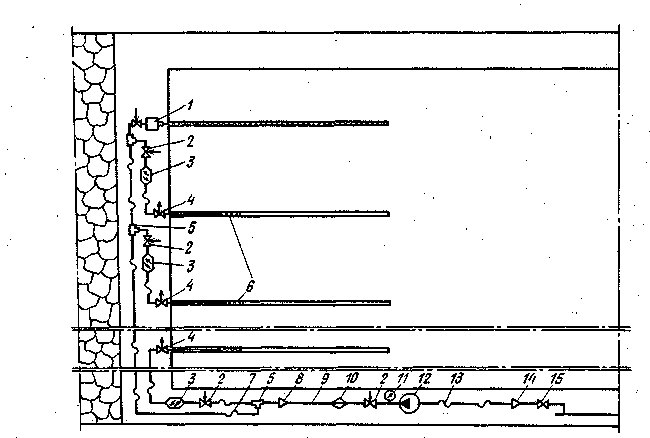 Рис. 2.2. Технологическая схема высоконапорного нагнетания жидкости в пласт через скважины (шпуры), пробуренные из очистного забоя:I — буровая установка; 2 — проходные вентили; 3 — счетчики-расходомеры; 4 — разгрузочные вентили; 5 — тройники; 6 — гидрозатворы; 7 — высоконапорный рукав; 8 — переходник; 9 — трубопровод; 10 — дозатор смачивателя; // —- манометр; 12 — насосная установка; 13 — напорный рукав; 14—переходник; 15 — фланцевый вентильНа шахтах, где применяется дегазация пластов, необходимо использовать дегазационные скважины для последующего увлажнения угольного массива.К параметрам нагнетания жидкости в угольный массив относятся диаметр и длина скважин (шпуров), расстояние между скважинами (шпурами), глубина герметизации, давление нагнетания, темп нагнетания, расход воды на одну скважину (шпур).Так как гидравлические параметры зависят от фильтрационно-кол-лекторских свойств угольных пластов, то параметры нагнетания устанавливаются опытным путем и корректируются при существенном изменении физико-химических свойств и структурных особенностей угольного массива.Технологическая схема низконапорного нагнетания жидкости в пласт предполагает нагнетание только через скважины, пробуренные из подготовительной выработки.